Сводка за неделюВ период с 21 ноября по 27 ноября 2019 года в дежурной части ОМВД зарегистрировано 84 заявления и сообщений граждан,  возбуждено 7  уголовных дел по преступлениям: 6 против  общественной безопасности и общественного порядка. 21 ноября возбуждено уголовное дело, по части 1 ст. 159 УК РФ, сообщение о том, что 20.11.2019г. в 14:00 часов неизвестная женщина продала 1,5 литра меда за 1500 рублей  гражданке С., и сдала сдачу в сумме 3500 рублей купюрами банка приколов.22 ноября возбуждено четыре уголовных дела. Одно  по части 1 ст.293 УК РФ, в результате ненадлежащего исполнения должностными лицами органов системы профилактики и противодействия безнадзорности несовершеннолетних, социальных служб и органов спеки Усть-Катавского городского округа, своих обязанностей по выявлению и предупреждению нарушений прав и свобод, за условиями жизни и воспитания детей их матерью.Второе по части 2 ст.158  УК РФ, явка с повинной гражданина А., о том, что в середине мая 2019г. заявитель незаконно проник в сарай по ул. Ломоносова г. Усть-Катава и похитил бензопилу у гражданина П.         Третье по части 1 ст.158  УК РФ, сообщение гражданина Р. о том, что  16.11.2019 года около 18:00 часов с подоконника в коридоре дома по ул.Социалистическая г.Усть-Катав гражданин В. похитил сотовый телефон заявителя. Четвертое по ст.264.1  УК РФ, сообщение о том, что 20.11.2019 года в 22:08 часов  по улице Первомайская, г.Усть-Катав гражданин Н. управлял т/с, в состояния алкогольного опьянения совершил повторное правонарушение. В действиях гражданина Н. усматриваются признаки преступления.25 ноября  возбуждено уголовное дело по части 1 ст.159  УК РФ, сообщение гражданки Л. о том, что 15.11.2019 года около 18:00 часов, заявительнице позвонило неустановленное лицо и уведомило о том, что с ее банковского счета могут быть списаны денежные средства.26 ноября  возбуждено уголовное дело по части 2 ст.314.1  УК РФ, о том, что в течении 2019 года поднадзорный А., совершил правонарушение по ст.19.24 КоАП РФ, а так же совершил сопряженное правонарушение по ст. 19.3 ч. 1КоАП РФ, усматриваются признаки ст.314.1 УК РФ.За указанный период времени сотрудниками ОМВД России по Усть-Катавскому городскому округу составлено 111 протоколов  об административных правонарушениях, из них 66 за нарушение правил дорожного движения,1 протокол составлен за распитие спиртных напитков в общественных местах, а также 2 за появление в состоянии опьянения в общественных местах.Кроме того, сотрудники полиции напоминают гражданам, что обо всех правонарушениях, можно сообщить по телефону дежурной части 8(35167)2-56-02 или сообщить ГУ МВД России по Челябинской области  по телефону доверия  8(351)268-85-94.       Начальник ОМВД России поУсть-Катавскому городскому округуподполковник полиции                              		  			          Н.Ю. Зайцев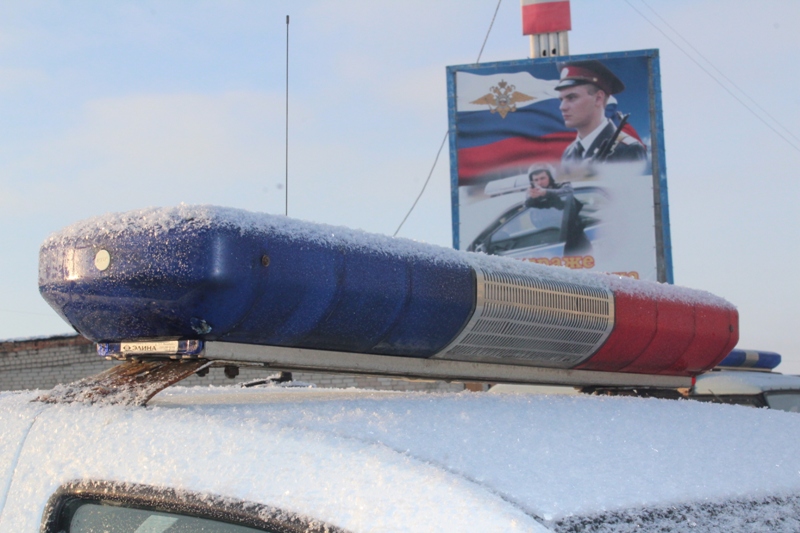 